Research themeComparative research on Education for Sustainable Development(ESD), Goal 4 (Quality Education), Goal 11(Sustainable City and Community), Goal 14 (Life below Water) and Goal 17(Partnership) of Sustainable DevelopmentObjectiveTo develop “Sejahtera Project’ discussed among Asia-Pacific RCEs to search for Asian approach for ESD.To strengthen the regional network.To create a new global learning space for ESDEligible applicantResearchers in research area related to ‘Sustainable Development’, with recommendation from a RCE member of Asia Pacific RCEs Sejahtera network.Non-Korean nationalityThose who have research experiences or involved in their RCEsPh.D., or Candidate for Ph.D.Korean or English ability enough for research in TongyeongSubmission : until 31 May 2018.Duration of Stay in Tongyeong : 2~5 monthsApplication : Fill in the application(below attachments) form and e-mail to    tyrce.bmseo@gmail.comCompulsory documents A copy of Sejahtera Fellowship application fromA letter of self-introductionA letter of recommendation (By Professor, Superior, or Adviser)Research ProposalResearch AchievementsCertificate final Academic BackgroundBudget planEmail the compulsory document to tyrce.bmseo@gmail.com SupportResearch Fund : Maximum 3,000,000 KRWResearch Fund will be different depending on Research period, Research Contents and result of considering Budget Plan and discussing advisorAir-Ticket : One round- ticket for fellow oneself (Economy Class)Accommodations (up to 5 months)Project ResultOne report before the duration ends (up to 50 pages paper)<Attachment> ※ Go to http://ecopark.rce.or.kr/ or http://www.rce.or.kr/english/ for download application form.   ※ Additional documents to be submitted  - For Applicant: Academic transcript (Undergraduate) - For Recommenders: Letters of Recommendation - Copy of Passport and ID CardFurther informationWebsite : www.rce.or.krEmail : tyrce.bmseo@gmail.comOffice : +82-55-650-7414Facebook : www.facebook.com/tyrce【Form 1】 【Form 2】 【Form 3】 【Form 4】 □ Other research achievements <Attachment> Supporting Documents □ Guidelines for Form 4 (Major Research Achievements)   ○ Major research achievements     -  List up to three major research achievements during the course of undergraduate and graduate studies. Provide a brief summary of the achievements, role of the applicant and the importance of the accomplishments.     <Examples of major achievements>: Papers or research outcomes reports published or accepted during the course of undergraduate and graduate studies (excluding thesis/dissertation). : Research papers published or accepted in domestic and international journals, including journals for middle and high school students. Research outcomes reports (papers) and inquiry reports submitted to science and technology associations.       : Papers or inquiry reports awarded at research paper contests of national scale       : Registration or submission of patents in Researcher’s country and abroad. Name the country if the patent was registered or submitted abroad. ※ Supporting documents for major research achievements must be provided for it to be recognized.   ○ Order of description     - List 3 major achievements in the order of importance. 【Form 5】 ※ Instructions (delete instructions after completion)Check V for the type of Outcomes, and explain it briefly (Future Strategies is mandatory).【Form 6】 Monthly Budget including consulting fee with professor in Korea (100,000 KRW at one time), Fellow should get consulting at least 3 times while research period. 1,000KRW is almost 1 dollarMaximum 3,000,000KRW (almost 3,000 dollars)Accommodation will be provided by RCE TongyeongCost of food, transportation, insurance, consulting fee include in research support fundRCE Tongyeong will not provide foods 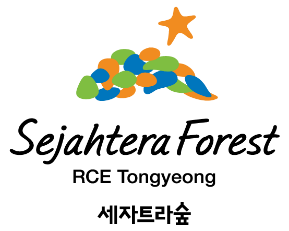 Sejahtera FellowshipFellowship to promote Asia-Pacific RCEs networkDocuments to be submitted for 2018 Sejahtera Fellowship Program  No. Documents Guidelines 1 Cover of Application(Form 1)  ○ Use the form provided 2 Introduction of Applicant (Form 2)  ○ Use the form provided 3 Research Proposal(Form 3)  ○ Use the form provided 4 Research Achievements(Form 4)  ○ Use the form provided  ※ supporting documents must be submitted through the Email 5Expected Outcome(Form 5)○ Use the form provided6Budget Plan(Form 6)○ Use the form providedProposal for Sejahtera Fellowship 2018Proposal for Sejahtera Fellowship 2018Proposal for Sejahtera Fellowship 2018Proposal for Sejahtera Fellowship 2018Proposal for Sejahtera Fellowship 2018Proposal for Sejahtera Fellowship 2018Proposal for Sejahtera Fellowship 2018Name of Program Sejahtera Fellowship 2018Sejahtera Fellowship 2018Sejahtera Fellowship 2018Sejahtera Fellowship 2018Sejahtera Fellowship 2018Sejahtera Fellowship 2018Project Title Project Summary Applicant  Degree Program Department Major Applicant  Date of Birth(YYYYMMDD) Cellphone Number Address  2018.   .2018.   .2018.   .2018.   .2018.   .2018.   .2018.   .I am hereby aware that this proposal is submitted for consideration for inclusion in the Sejahtera Fellowship Program. I will faithfully observe and conduct research in accordance with the applicable laws, rules, regulations and contracts. To the best of my information, I hereby attest that this information is true and accurate, and understand that any falsification, omission, or concealment of material fact may subject me to administrative liability.Date    Month   2018Yea r   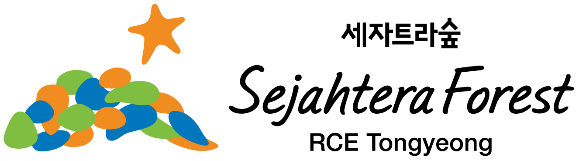 I am hereby aware that this proposal is submitted for consideration for inclusion in the Sejahtera Fellowship Program. I will faithfully observe and conduct research in accordance with the applicable laws, rules, regulations and contracts. To the best of my information, I hereby attest that this information is true and accurate, and understand that any falsification, omission, or concealment of material fact may subject me to administrative liability.Date    Month   2018Yea r   I am hereby aware that this proposal is submitted for consideration for inclusion in the Sejahtera Fellowship Program. I will faithfully observe and conduct research in accordance with the applicable laws, rules, regulations and contracts. To the best of my information, I hereby attest that this information is true and accurate, and understand that any falsification, omission, or concealment of material fact may subject me to administrative liability.Date    Month   2018Yea r   I am hereby aware that this proposal is submitted for consideration for inclusion in the Sejahtera Fellowship Program. I will faithfully observe and conduct research in accordance with the applicable laws, rules, regulations and contracts. To the best of my information, I hereby attest that this information is true and accurate, and understand that any falsification, omission, or concealment of material fact may subject me to administrative liability.Date    Month   2018Yea r   I am hereby aware that this proposal is submitted for consideration for inclusion in the Sejahtera Fellowship Program. I will faithfully observe and conduct research in accordance with the applicable laws, rules, regulations and contracts. To the best of my information, I hereby attest that this information is true and accurate, and understand that any falsification, omission, or concealment of material fact may subject me to administrative liability.Date    Month   2018Yea r   I am hereby aware that this proposal is submitted for consideration for inclusion in the Sejahtera Fellowship Program. I will faithfully observe and conduct research in accordance with the applicable laws, rules, regulations and contracts. To the best of my information, I hereby attest that this information is true and accurate, and understand that any falsification, omission, or concealment of material fact may subject me to administrative liability.Date    Month   2018Yea r   I am hereby aware that this proposal is submitted for consideration for inclusion in the Sejahtera Fellowship Program. I will faithfully observe and conduct research in accordance with the applicable laws, rules, regulations and contracts. To the best of my information, I hereby attest that this information is true and accurate, and understand that any falsification, omission, or concealment of material fact may subject me to administrative liability.Date    Month   2018Yea r   Introduction of Applicant※ Instructions (delete instructions after completion)   - Subtitle: 13 points, Main contents: 11 points. Line spacing can be adjusted according to preference- Including Personal Background, Purpose going on the doctor's course, Reason for applyingfor fellowship(wihtin 3 page)Research Proposal※ Instructions (delete instructions after completion)   - Subtitle: 13 points, Main contents: 11 points. Line spacing can be adjusted according to preference   - Write in detail your research proposal, including research title, objectives, plan, expected impact, etc. (within 4 pages)For example,  ◇ Independent research projects:   * Research activities for paper publication, project for on-the-spot problem-solving    * Conduction of research by using domestic research equipment ◇ Sharing personal capability: Presentation in the Conference/seminarMajor Research Achievements※ Instructions (delete instructions after completion) - Subtitle: 13 points, Main contents: 11 points. Line spacing can be adjusted according to preference   - Describe up to 3 major research achievements    ․ Use any format you may find appropriate to provide information on your major research achievements, including contents summary, applicant's role and importance, etc.    (example: provide bibliography, primary contents and summary of paper, whether the applicant was the lead author or not, academic importance of the journal (relevant SCI and impact factor, etc), awards received for the research paper, etc.)   ․ Summary must be within 1 page per research achievement No. Classification(Research Paper / Patent)Title Journal Name/ Foreign or Domestic Patent Role Remarks‧country (in case of foreign patent)‧patent application/registration 123※ Instructions (delete instructions after completion)  - Describe within five research achievements in the order of importance. No. Classification(Research Paper / Patent)Title Journal Name/ Foreign or Domestic Patent Role Remarks‧country (in case of foreign patent)‧patent application/registration 1 2 3 4 5 ※ Instructions (delete instructions after completion)  - Provide supporting documents for major and other research achievements in the order stated above  - Supporting documents must be provided for major research achievements     Example: Submission of a copy of a research paper (including a copy of the cover and table of contents of the academic journal or collection of dissertation the paper was published in. If it is an approved paper, provide an approval letter or a document that verifies its acceptance for publication)  - Supporting documents must also be provided for other research achievements. However, if there are no supporting documents due to the nature of the research activity, explain the reason in the remark column. (If the reasons are considered unacceptable, they will not be taken into consideration.) Expected Research Outcomes Expected Research Outcomes TypeSummaryResearch  Patent   OtherFuture StrategiesExplain how the expected outcome applies for in your organization, communities, and citiesBudget PlanBudget PlanBudget PlanMonthCostContents1st Month500,000KRWLiving expense(Foods, transportation fee, etc)1st Month100,000KRWTransportation to go field trip (bus, taxi, etc.)1st Month200,000KRWConsulting with professor x 2 times 1st Month(delete upper instructions after completion)1st Month.2nd month3rd month